Перечень цифровых образовательных ресурсов ,используемых  учителями и учащимися МБОУ Верхнекольцовс кая ООШ  в учебной деятельности и воспитательном процессе                        Перечень основных поисковых систем сети Интернет1. www.google.ru2. www.rambler.ru3. www.yandex.ru4. www.nigma.ru Коллекции электронных образовательных ресурсов1. «Единое окно доступа к образовательным ресурсам»- http://windows.edu/ru2. «Единая коллекция цифровых образовательных ресурсов» - http://school-collektion.edu/ru3. «Федеральный центр информационных образовательных ресурсов» - http://fcior.edu.ru, http://eor.edu.ruОбразовательные Интернет-порталы1. Сайт Министерства образования и науки РФhttp://www.mon.gov.ru2. Сайт Рособразованияhttp://www.ed.gov.ru3. Федеральный портал «Российское образование»http://www.edu.ru4. Российский образовательный порталhttp://www.school.edu.ru5. Каталог учебных изданий, электронного оборудования и электронных образовательных ресурсов для общего образованияhttp://www.ndce.edu.ru6. Школьный порталhttp://www.portalschool.ru7. Федеральный портал «Информационно-коммуникационные технологии в образовании»http://www.ict.edu.ru8. Российский портал открытого образованияhttp://www.opennet.edu.ru9. Портал Math.ru: библиотека, медиатека, олимпиады, задачи, научные школы, история математикиhttp://www.math.ru10. Газета «Математика» Издательский Дом «Первое сентября»http://www.math.1september.ru11. Математика в школе – консультационный центрhttp://www.school.msu.ru12. Сайт «Я иду на урок русского языка» и электронная версия газеты «Русский язык»http://www.rus.1september.ru13. Коллекция «Мировая художественная культура»http://www.art.september.ru14. Музыкальная коллекция Российского общеобразовательного порталаhttp://www.musik.edu.ru15.Портал «Музеи России»http://www.museum.ru16. Учительская газетаwww.ug.ru17. Журнал «Начальная школа»www.openworld/school18. Газета «1 сентября»www.1september.ru19. ИнтерГУ.ru – Интернет-государство учителейwww.intergu.ru20. Сеть творческих учителейwww.it-n.ru21. Журнал «Наука и образование»www.edu.rin.ru22. Международная ассоциация «Развивающее обучение» - МАРОwww.maro.newmail.ru23. Сайт Центра системно-деятельностной педагогики «Школа 2000…»www.sch2000.ru24. Сайт образовательной системы «Школа 2100»www.school2100.ruОфициальный сайт МО и науки РФ http://mon.gov.ru/Российский общеобразовательный портал http://www.school.edu.ru/default.aspЕдиная коллекция цифровых образовательных ресурсов http://school-collection.edu.ru/Каталог учебников, оборудования, электронных ресурсов http://ndce.edu.ru/Фестиваль педагогических идей "Открытый урок" http://festival.1september.ru/Архив учебных программ и презентаций http://www.rusedu.ru/ФГОС http://standart.edu.ru/ЕГЭ 2011 Официальный информационный портал http://www.ege.edu.ru/nsportal.ru (социальная сеть работников образования) http://catalog.iot.ru/ – Образовательные ресурсы сети Интернетhttp://ndce.edu.ru/ – Каталог учебников, оборудования, электронных ресурсовhttp://school-collection.edu.ru/ – Единая коллекция цифровых образовательных ресурсовhttp://media.edu.yar.ru/media/ – ДИСТАНЦИОННЫЕ МАСТЕР-КЛАССЫ для школьников и педагоговhttp://www.ict.edu.ru/ – Информационно-коммуникационные технологии в образованииhttp://www.cbook.ru/peoples/index/welcome.shtml – Народы и религии мираhttp://www.ecoculture.ru/ecolibrary/index.php – Библиотека сайта «Экокультура»73http://virlib.eunnet.net/ – Виртуальная библиотека EUNnet74http://www.megabook.ru/ – Мегаэнциклопедия портала «Кирилл и Мефодий»75http://www.edu-all.ru/ – Портал ВСЕОБУЧ — все об образованииhttp://ps.1september.ru Газета «Первое сентября»77http://lib.1september.ruГазета «Библиотека в школе»http://zdd.1september.ru Газета «Здоровье детей»http://nsc.1september.ru Газета «Начальная школа» http://spo.1september.ru Газета «Спорт в школе»WWW.INTERNET-SCHOOL.RU Интернет школа Просвещение.ru.http://standart.edu.ru/ ( сайт ФГОС) .http://vip.km.ru/vschool/demo/education.asp?subj=292 "Vschool.ru" - виртуальная школа Кирилла и Мефодия. Дистанционное обучение для школьников.http:// WWW.KINDER.RU/ (Интернет для детей. Каталог веб- ресурсов для детей) http://www.solnet.ee "Солнышко". SolNet.EE - ежедневный познавательно-развлекательный портал для детей, родителей и педагогов.http://www.kostyor.ru/archives.html (журнал для школьников "Костёр")http://murzilka.km.ru (детский журнал "Мурзилка")http://www.1september.ru/ru/ (издательский дом "Первое сентября")http://vkids.km.ru/ (чат, игры, призы, информация для родителей, детская страничка "Кирилла и Мефодия")http://www.posnayko.com/index.htm (журнал "Познайка" - детский игровой журнал. Конкурсы, игры и прочее)http://lel.khv.ru/poems/poems.phtml - Здесь можно найти стихи и песни для детей.http://www.fizika.ru/ (сайт для преподавателей физики, учащихся и их родителей) Грамота.ру. Справочно-информационный портал. Русский язык Сеть творческих учителей http://it-n.ruhttp://nachalka.seminfo.ruhttp://www.maths-whizz.ru единый математический тренажер для учащихся 1-4 классовСетевой проект http://infoteka.intergu.ruИгровой образовательный портал для учеников http://900igr.nethttp://www.solnet.ee для детей Электронные образовательные изданияБиология. . Библиотека электронных наглядных пособий «Биология 6-9». . Биология. Анатомия и физиология человека. 9 класс.(1,2 диск) . Библиотека электронных наглядных пособий. «Экология». . Биология. 6-11 классы. Русский язык.. Фраза. Электронный тренажёр по орфографии. Математика.. Интерактивная математика.5-9классы.  Электронное средство учебного назначения «Вычислительная математика и программирование. (1,2 диск) . Математика. 5-11 классы. . Сдаём ГИА. История. История. 5 класс.(1,2 диск) . Атлас древнего мира. . Всеобщая история. (5,6 классы) . Всеобщая история. (7,8 классы) Обществознание. . Электронное учебное издание. Обществознание. Практикум. . Основы правовых знаний.8-9классы. Физика. Библиотека электронных наглядных пособий. Физика. 7-11 классы. Химия. . Химия для всех.XXI. Решение задач. Самоучитель. . Химия. 8-11 классы. Виртуальная лаборатория. 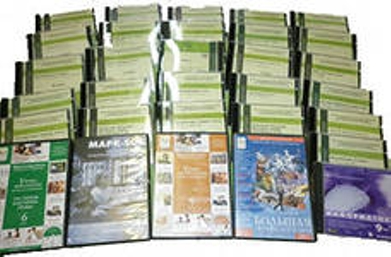 